ҠАРАР                                                            	                  РЕШЕНИЕ  О  внесении изменений  в решение совета сельского поселения Акбарисовский сельсовет от 18 декабря 2014 года № 369 «О бюджете сельского поселения Акбарисовский сельсовет муниципального района Шаранский район Республики Башкортостан на 2015 год и на плановый период 2016 и 2017 годов»Совет сельского поселения Акбарисовский сельсовет муниципального района Шаранский район  Республики Башкортостан (далее – сельское поселение) РЕШИЛ:        - Внести изменения в решение Совета сельского поселения Акбарисовский сельсовет № 369 от 18.12.2014 года «О бюджете сельского поселения Акбарисовский сельсовет муниципального района Шаранский район Республики Башкортостан на 2015 год и на плановый период 2016 и 2017 годов»:Глава сельского поселения  Акбарисовский сельсовет  муниципального районаШаранский район Республики Башкортостан                                                Г.Е.Мухаметов                                               с.Акбарисово23 декабря 2015г.№ 4/40	Приложение 1 к решению Совета сельского поселения Акбарисовский сельсовет муниципального района Шаранский район Республики Башкортостан от 23 декабря 2015 г № 4/40Распределение бюджетных ассигнований сельского поселения Акбарисовский сельсовет на 2015 год по разделам, подразделам, целевым статьям (муниципальным программам сельского поселения и непрограммным направлениям деятельности), группам видов расходов классификации расходов бюджетов                                                                                                                (тыс.руб.)Глава сельского поселения                                                       Г.Е.МухаметовПриложение 2к решению Совета сельского поселения Акбарисовский сельсовет муниципального района Шаранский район Республики Башкортостан от 23 декабря 2015 г № 4/40Распределение бюджетных ассигнований сельского поселения Акбарисовский сельсовет на 2015 год по целевым статьям (муниципальным программам сельского поселения и непрограммным направлениям деятельности), группам видов расходов классификации расходов бюджетов(тыс. рублей)Глава сельского поселения                                                       Г.Е.МухаметовПриложение 3к решению Совета сельского поселения Акбарисовский сельсовет муниципального района Шаранский район Республики Башкортостан от 23 декабря 2015 г № 4/40Ведомственная структура расходов бюджета сельского поселения Акбарисовский сельсовет на 2015 год                                                                                                           (тыс. рублей)Глава сельского поселения                                                       Г.Е.Мухаметов                                                                  Приложение 4к решению Совета сельского поселения Акбарисовский сельсовет муниципального района Шаранский район Республики Башкортостан от 23 декабря 2015 г № 4/40                                                                  Таблица 1Межбюджетные трансферты, передаваемые бюджету муниципального района Шаранский район Республики Башкортостан из бюджета сельского поселения на осуществление части полномочий по решению вопросов местного значения на 2015 год в соответствии с заключенными соглашениями (тыс. рублей)Глава сельского поселения                                                       Г.Е.Мухаметов                                                                  Приложение 4к решению Совета сельского поселения Акбарисовский сельсовет муниципального района Шаранский район Республики Башкортостан от 23 декабря 2015 г № 4/40Таблица 2Межбюджетные трансферты, передаваемые бюджету муниципального района Шаранский район Республики Башкортостан из бюджета сельского поселения на осуществление части полномочий по решению вопросов местного значения на 2015 год в соответствии с заключенными соглашениями (тыс. рублей)Глава сельского поселения                                                       Г.Е.МухаметовБашкортостан РеспубликаһыныңШаран районымуниципаль районыныңАкбарыс ауыл Советыауыл биләмәһе СоветыАкбарыс ауылы, Мºктºп урамы, 2тел.(34769) 2-33-87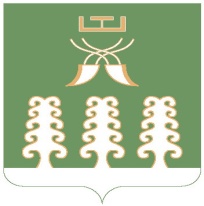 Совет сельского поселенияАкбарисовский сельсоветмуниципального районаШаранский районРеспублики Башкортостанс. Акбарисово, ул.Школьная,2 тел.(34769) 2-33-87КБКсуммаНазначение\0503\791\20\3\244\226.10\ФЗ131-03_109\\РП-А-2800\2.20.003.000\\27501,22\1403\791\22\0\7400\540\251.1\ФЗ131-03_62\\РП-Б-3200\2.22.000.000\\-10000,00\1403\791\23\0\7400\540\251.1\ФЗ131-03_62\\РП-Б-2900\2.23.000.000\\-17499,34\0310\791\22\2\2430\244\226.10\ФЗ131-03_119\\РП-А-1700\2.22.002.000\\-1,88Наименование РзПрЦсрВрсумма12345ВСЕГО 0Благоустройство050327,5Программа «Благоустройство населенных пунктов на 2015-2017 годы сельского поселения Акбарисовский сельсовет муниципального района Шаранский район Республики Башкортостан»0503200000027,5Подпрограмма «Прочие мероприятия по благоустройству территории сельского поселения»0503203000027,5Мероприятия по благоустройству территорий населенных пунктов0503203060527,5Закупка товаров, работ и услуг для муниципальных нужд0503203060520027,5Межбюджетные трансферты общего характера бюджетам субъектов российской Федерации и муниципальных образований1400-27,5Прочие межбюджетные трансферты общего характера1403-27,5Программа сельского поселения «Снижение рисков и смягчение последствий чрезвычайных ситуаций природного и техногенного характера на территории сельского поселения Акбарисовский сельсовет муниципального района Шаранский район Республики Башкортостан со сроком реализации до 2020 года»14032200000-10,0Иные безвозмездные и безвозвратные перечисления14032207400-10,0Межбюджетные трансферты14032207400500-10,0Программа сельского поселения «Разработка генерального плана развития населенных пунктов сельского поселения Акбарисовский сельсовет»14032300000-17,5Иные безвозмездные и безвозвратные перечисления 14032307400-17,5Межбюджетные трансферты14032307400500-17,5Наименование ЦсрВрсумма1345ВСЕГО0Программа «Благоустройство населенных пунктов на 2015-2017 годы сельского поселения Акбарисовский сельсовет муниципального района Шаранский район Республики Башкортостан»200000027,5Подпрограмма «Прочие мероприятия по благоустройству территории сельского поселения»203000027,5Мероприятия по благоустройству территорий населенных пунктов203060527,5Закупка товаров, работ и услуг для муниципальных нужд203060520027,5Программа сельского поселения «Снижение рисков и смягчение последствий чрезвычайных ситуаций природного и техногенного характера на территории сельского поселения Акбарисовский сельсовет муниципального района Шаранский район Республики Башкортостан со сроком реализации до 2020 года»2200000-10,0Иные безвозмездные и безвозвратные перечисления2207400-10,0Межбюджетные трансферты2207400500-10,0Муниципальная программа сельского поселения «Разработка генерального плана развития населенных пунктов сельского поселения Акбарисовский сельсовет» 2300000-17,5Иные безвозмездные и безвозвратные перечисления2307400-17,5Межбюджетные трансферты2307400500-17,5Наименование Вед-воЦсрВрсумма12345ВСЕГО7910Администрация сельского поселения Акбарисовский сельсовет муниципального района Шаранский район Республики Башкортостан7910Программа «Благоустройство населенных пунктов на 2015-2017 годы сельского поселения Акбарисовский сельсовет муниципального района Шаранский район Республики Башкортостан»791200000027,5Подпрограмма «Прочие мероприятия по благоустройству территории сельского поселения»791203000027,5Мероприятия по благоустройству территорий населенных пунктов791203060527,5Закупка товаров, работ и услуг для муниципальных нужд791203060520027,5Программа сельского поселения «Снижение рисков и смягчение последствий чрезвычайных ситуаций природного и техногенного характера на территории сельского поселения Акбарисовский сельсовет муниципального района Шаранский район Республики Башкортостан со сроком реализации до 2020 года»7912200000-10,0Иные безвозмездные и безвозвратные перечисления7912207400-10,0Межбюджетные трансферты7912207400500-10,0Муниципальная программа сельского поселения «Разработка генерального плана развития населенных пунктов сельского поселения Акбарисовский сельсовет» 7912300000-17,5Иные безвозмездные и безвозвратные перечисления7912307400-17,5Межбюджетные трансферты7912307400500-17,5Наименование передаваемого полномочияСумма12На утверждение генеральных планов поселения, правил землепользования и застройки, утверждение подготовленной на основе генеральных планов поселения документации по планировке территории, выдача разрешений на строительство (за исключением случаев, предусмотренным Градостроительным кодексом Российской Федерации, иными федеральными законами), разрешений на ввод объектов в эксплуатацию при осуществлении строительства, реконструкции объектов капитального строительства, расположенных на территории поселения, утверждение местных нормативов градостроительного проектирования поселений, резервирование земель и изъятие, в том числе путем выкупа, земельных участков в границах поселения для муниципальных нужд, осуществление муниципального земельного контроля за использованием земель поселения, осуществление в случаях, предусмотренных Градостроительным кодексом Российской Федерации, осмотров зданий, сооружений и выдача рекомендаций об устранении выявленных в ходе таких осмотров нарушений-17,5ИТОГО-17,5Наименование передаваемого полномочияСумма12На организацию и осуществление мероприятий по территориальной обороне и гражданской обороне, защите населения и территории поселения от чрезвычайных ситуаций природного и техногенного характера-10,0ИТОГО-10,0